_云南巧家蒙姑镇 牛泥完小  资料情况综览表2  基本信息收集2.1 地理位置：蒙姑镇位于巧家县境南部，与昆明市东川区接壤。面积124.17平方公里，人口1.6万。羊巧公路过境。辖蒙姑、拖坑、壁山、干冲、牛泥塘、新塘、大朵7个行政村。农产玉米、水稻、红薯、马铃薯、烤烟、甘蔗，盛产石榴、香蕉，特产碗碗红糖。工业以粮食加工、榨糖为主。当地村民主要以种植烤烟为主，外出务工较少。2.2 基础设施：教室：学校共5间教室，其中1、3和5年级有班班通，6年级为电子白板。音乐、体育、美术各有1间专门的功能室，同时还有1间科学实验器材室，1间计算机室。体育设施：有硬化水泥地操场，有1副钢化玻璃的篮球架，乒乓球桌有四台。体育器材充足，但因为场地的限制无法全部安置。图书室： 有图书室和阅览室共1间。图书室现藏书量为2560册，分别是2014年和2018年统一配置。同时，学校有专门的图书室负责老师（目前由志愿者刘亚男担任）。图书室面向全校学生开放借阅。网络： 手机信号移动最好，电信次之，联通最差。另外，学校的每间教室都配有网线。且教师宿舍楼安装有无线网络，信号好，但部分教室的无线网络信号较差。宿舍：学校现有1栋教师宿舍楼，教师宿舍为单人间，通电不通水，宿舍一楼有公共水龙头供打水。另外，学校有公共的洗澡间。学生宿舍：学生全部走读，无住校生食堂：食堂1间，提供学生午餐。教师中午可和学生一起在食堂用餐，但晚餐需要全校教师大伙做饭。食材全部由食堂提供交通： 农村客运车：随其他老师一起坐车下山后至蒙姑镇，每天有多趟客运车辆途径蒙姑镇至巧家和昆明，再由巧家或者昆明转车。其他交通工具：牛泥村到蒙姑镇无专门的客运车，但有摩托车约半小时可以达到蒙姑镇（车费40元）。然后可再由蒙姑镇前往巧家县、昭通市或者昆明市。另外，可以搭乘学校教师或者学生家长的车辆外出。2.3 学情信息：师生情况：教师：全校共7名教师，其中两名为志愿者，一名代课教师，一名教师请产假至19年12月。教师年龄>40岁的有1人，教师年龄30—40岁有3人，教师年龄< 30岁有3人。代课老师的信息为：19岁，高中学历。学生：学前班暂定，1年级25人，3年级31人，5年级22人，6年级31人。其中，留守儿童（父母一方外出打工）占比为60%左右，单亲儿童占比约为10%-20%。作息时间：春季和秋季作息时间相差不大，大致情况为：上午9:30-11：40有1节早自习和2节正课；中午11:40-12:50为午餐、午休；下午12:50-16:00有4节正课；16:00以后为放学时间。3  项目内容信息：3.1 常规课程：语文、数学、思品和科学4门课程正常开展（考试科目）。学校无统一英语课程，志愿者刘亚男与秦西峰分别开展了三年级英语与五年级英语。3.2 素质/拓展课程：音乐、体育和美术课程正常开展，由班主任负责讲授，但课程的内容和形式都比较简单粗糙。音乐、体育和美术每周两节。3.3 其他课程/活动：地方课程每周一节4  项目发展情况：4.1 安全保障：1.民风淳朴，治安条件非常好，当地村民对于学校工作大力支持；2.学校大门上课期间正常关闭，并有值周教师；3.周一到周五的工作日全校教师住校，但周末无教师住校；4.学校的朱老师的家距离学校很近，可以保障安全，并解决需求。4.2 历届志愿者教师任教信息：2016级-2018级志愿者教师：无（姓名+年级/任教学科）2017级-2020级志愿者教师；无（姓名+年级/任教学科）2018级-2020级志愿者教师：无（姓名+年级/任教学科）2019级-2021级志愿者教师：刘亚男：三年级数学、信息技术、英语、研究、劳动、体育+六年级科学、体育秦西峰：五年级数学、体育、科学、道德与法治、英语、劳动5 其他：学校的整体教学质量全镇排名中等；学校附近可购买蔬菜等必需的生活用品；学校教师工作群主要使用微信群，但全镇教师交流大多使用QQ群；学校有打印机可供使用；对于志愿者教师的培养培训的支持工作：蒙姑镇志愿者项目的教学督导每个学期针对每名成员会有2次听评课活动，学校教学研讨活动期中和期末各一次。同时，每学期都有一次赛课。快递（圆通、中通、申通、韵达、邮政）可到达牛泥村，但有三元的代取费。6 照片（学校大门、教学楼、教室、办公室、学生宿舍、教师宿舍、操场、厕所、校园各一张照片）	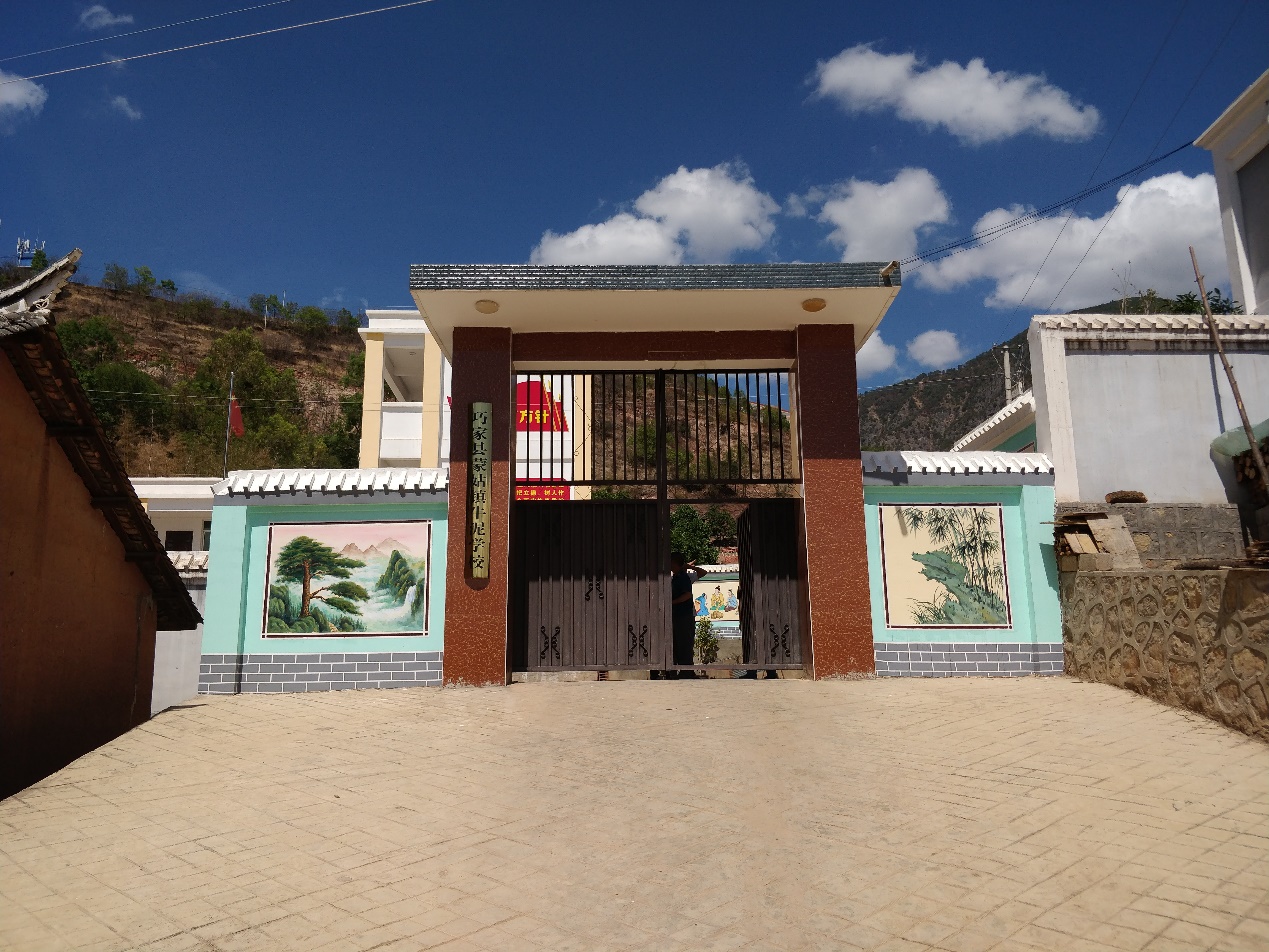 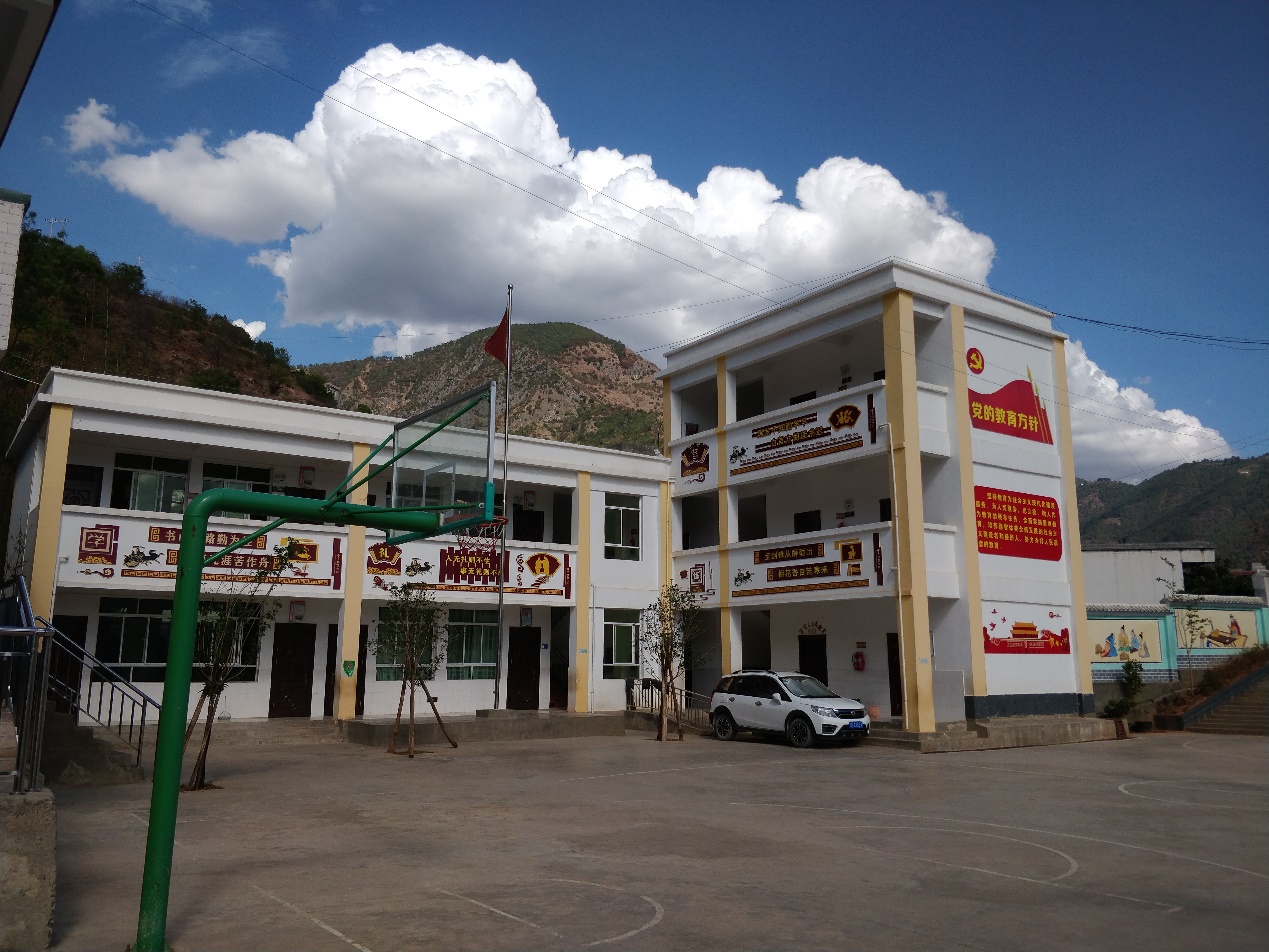 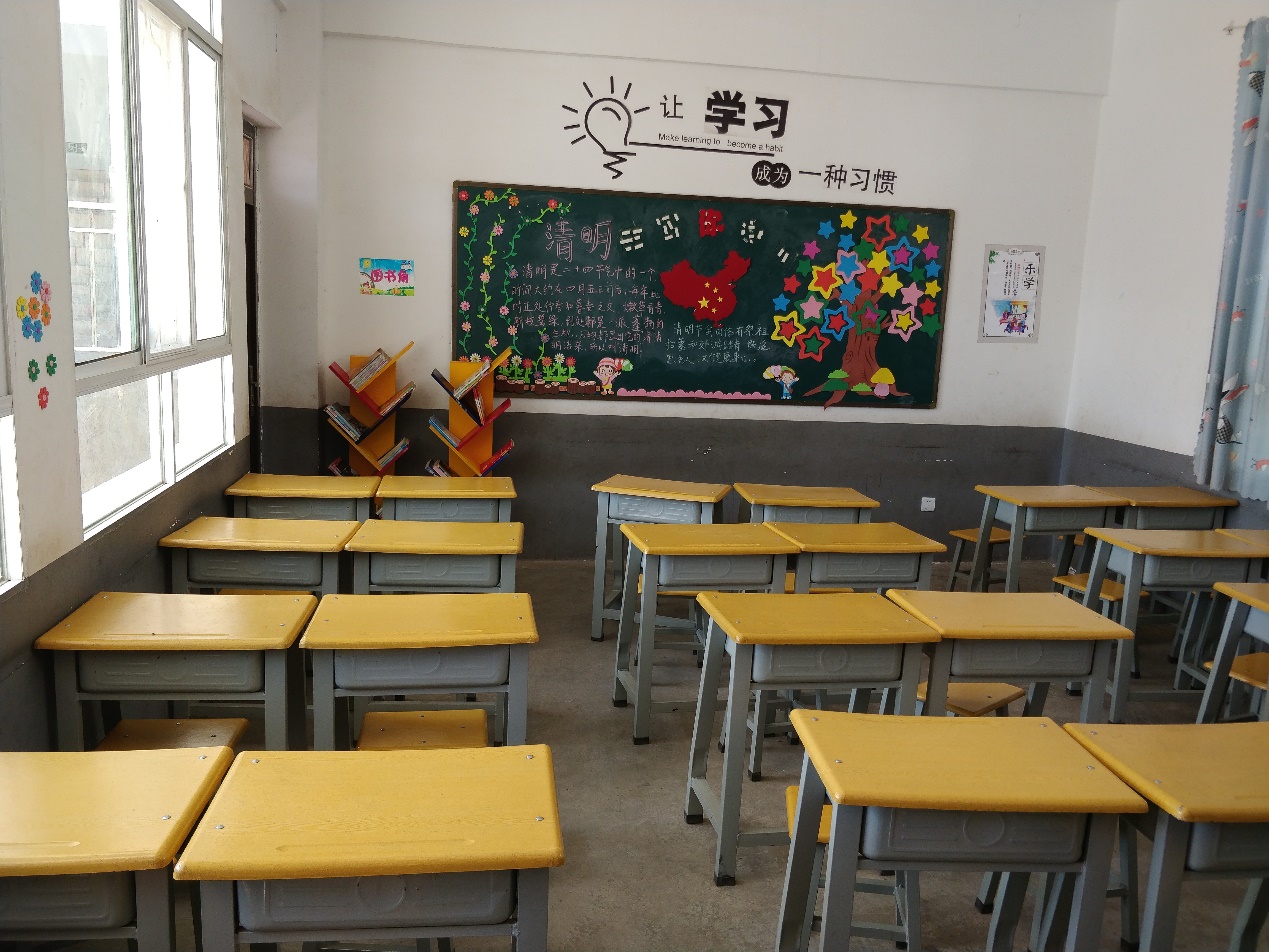 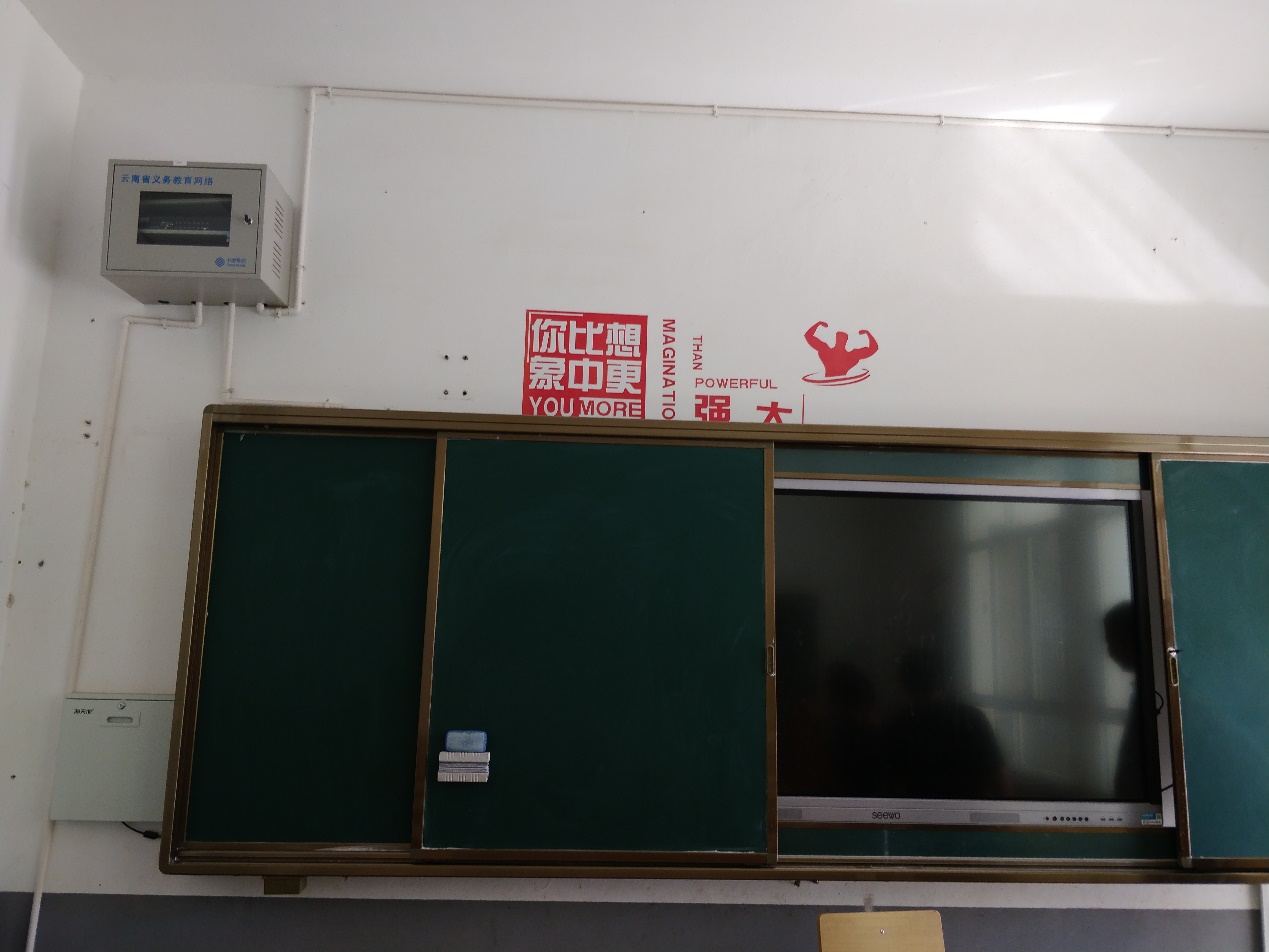 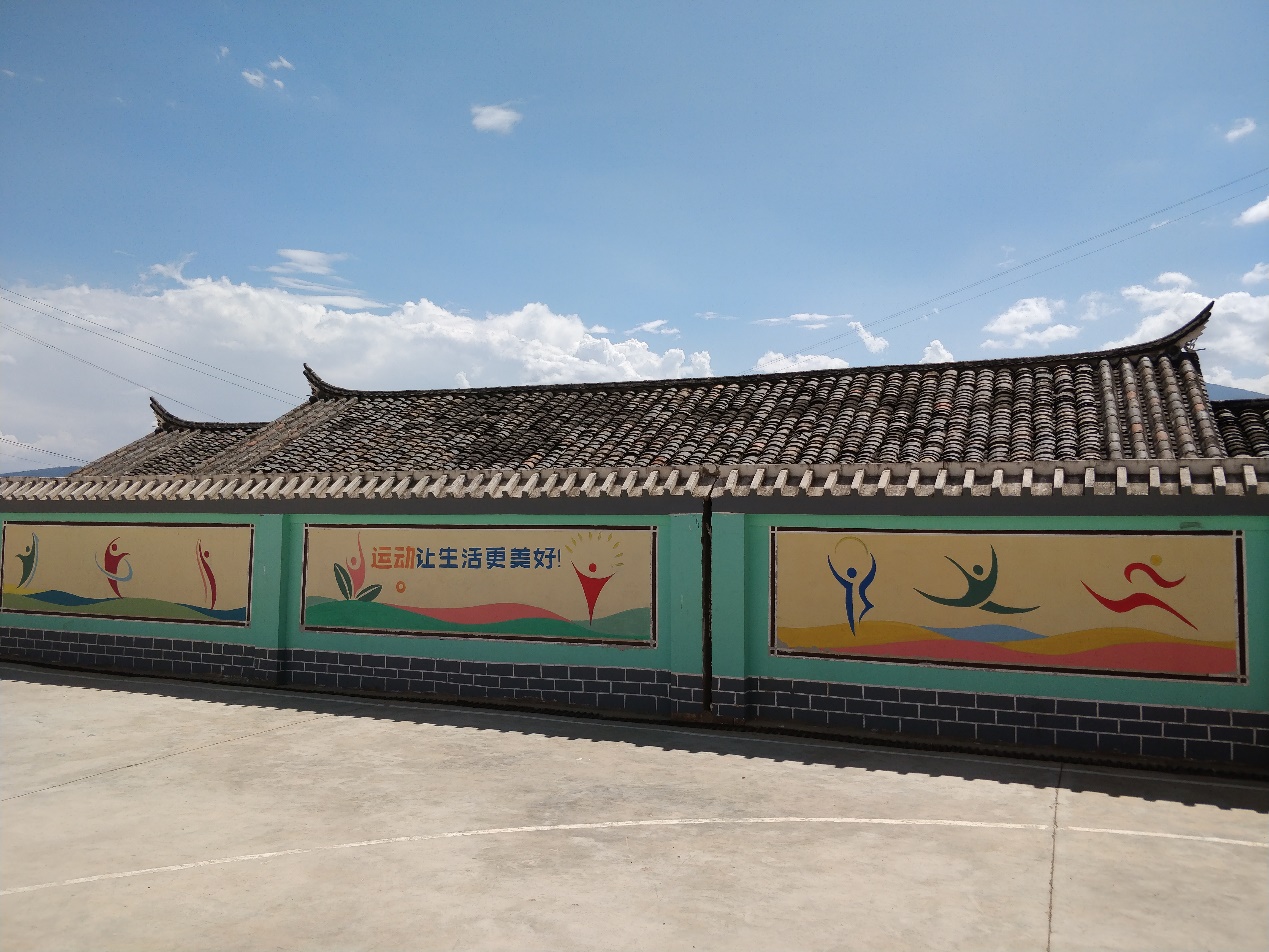 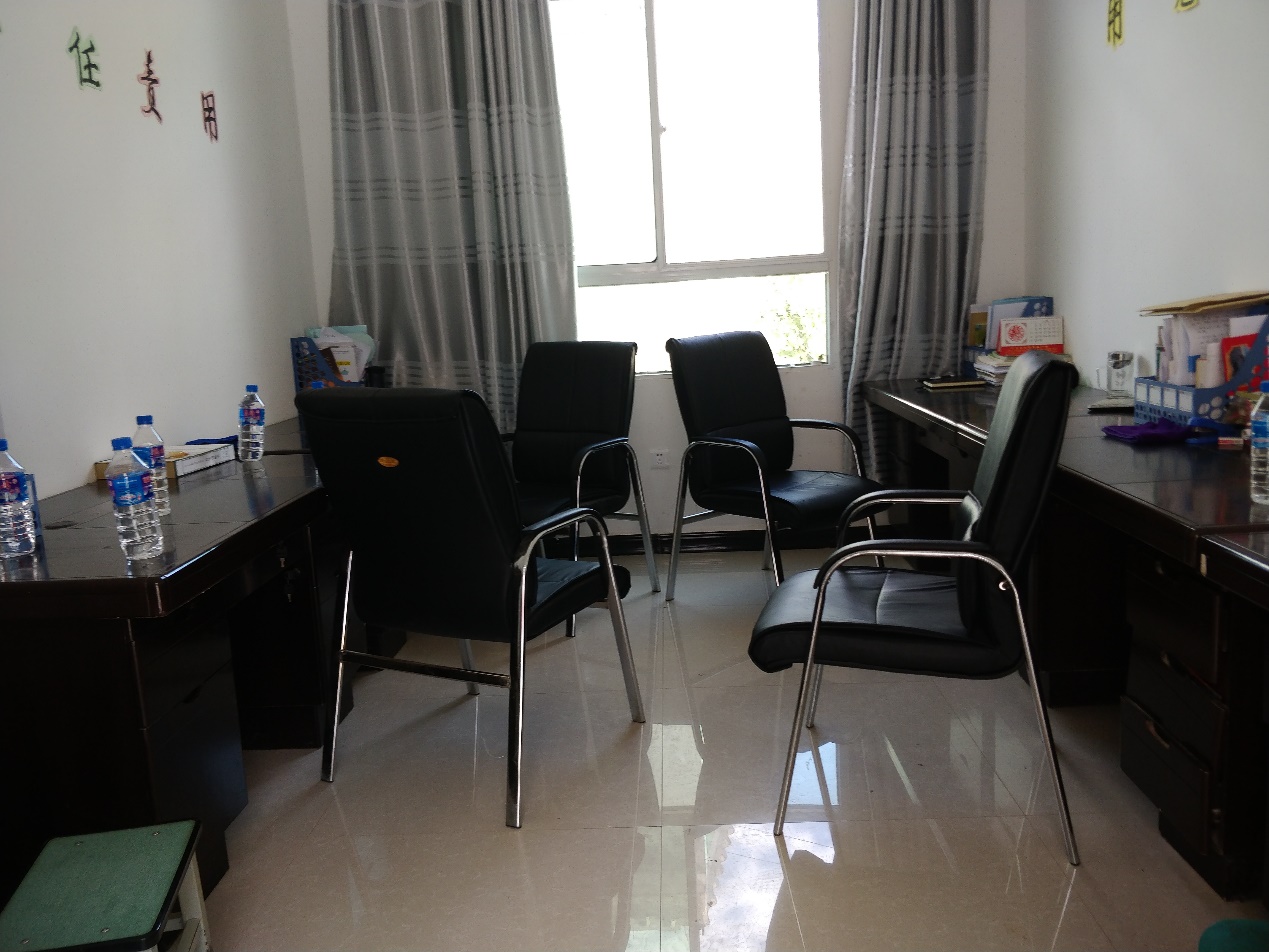 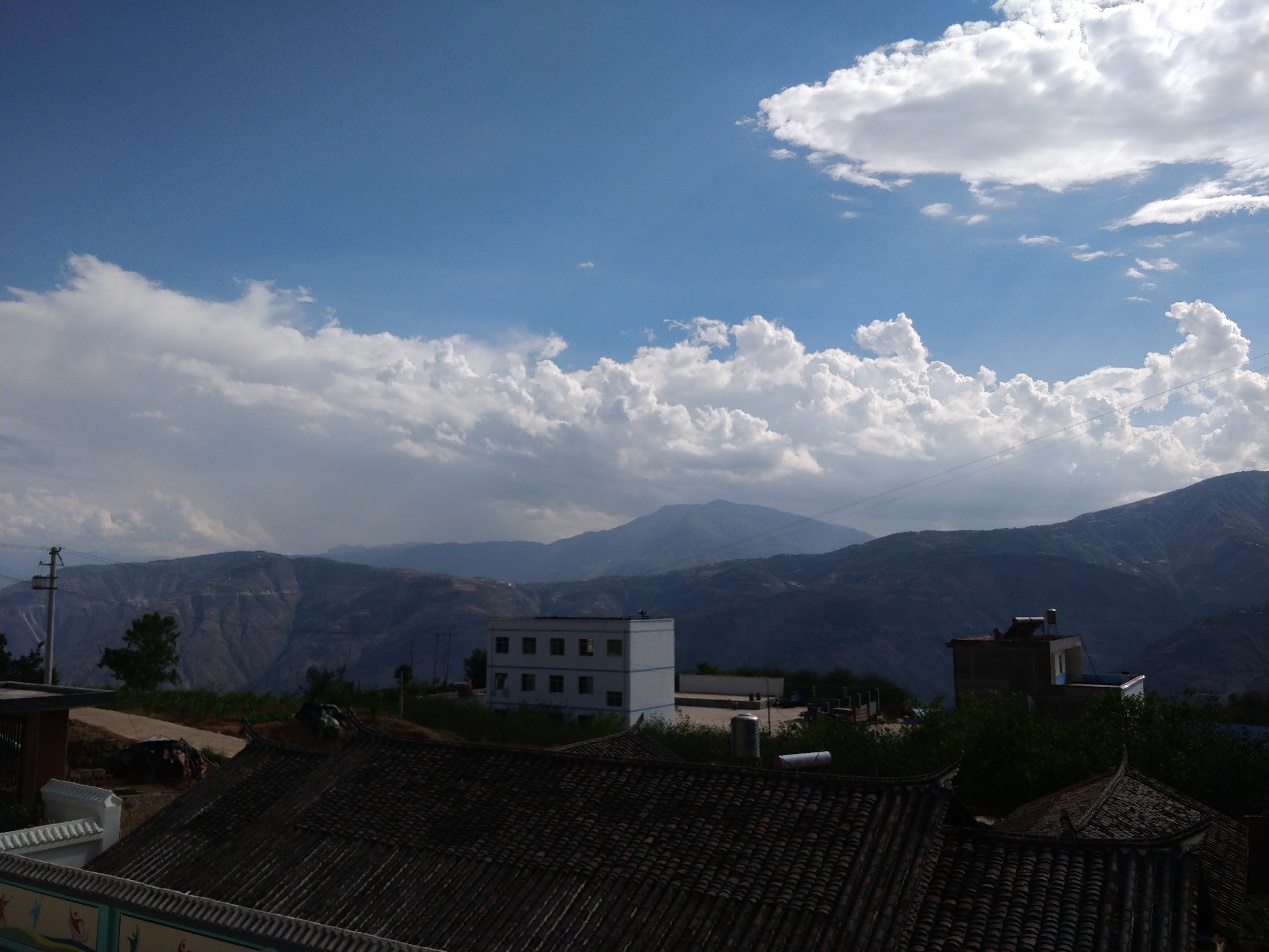 项目内容学校名称巧家县蒙姑镇牛泥小学（完小）学校位置巧家县蒙姑镇牛泥村校长姓名胡忠琳校长电话13887115407教师人数全校共7名教师，其中两名为志愿者，一名代课教师，一名教师请产假至19年12月。志愿者人数2班级数全校共4个班级，分别是： 1、3、5、6年级。学生人数全校共109名学生。平均班额27.3人师生比1:15.6班师比1:1.75平均课时量约23节/周多媒体1、3和5年级有班班通，6年级为电子白板。